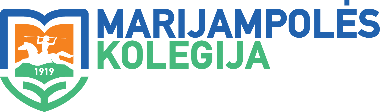 Kvietimas į respublikinę mokslinę-praktinę studentų konferenciją  ,,STUDENTŲ TAIKOMIEJI TYRIMAI“2023 m. gegužės mėn. 4 d.Konferencijos tikslas: plėtoti jaunųjų tyrėjų mokslinę saviraišką, atliepiant regiono poreikius socialinių, humanitarinių ir technologijos mokslų srityse.Konferencijos teminės kryptys:Verslas ir vadyba: tendencijos ir iššūkiai;Vaikystės pedagogo ir pedagogikos kaitos dimensijos;Tarptautinis verslas ir komunikacija (anglų/lietuvių k.);Socialinio darbo iššūkiai ir perspektyvos;Teisės vaidmuo valstybės plėtotėje;Informacinės technologijos versle;Apskaitos ir verslo valdymas globalių pokyčių aplinkoje. Pranešimų kalba: Lietuvių k., anglų k. Pranešimų trukmė: 10 min.Užpildyti konferencijos dalyvio registracijos formą iki 2023 m. balandžio 11 d. el. paštu tvkk@mkolegija.ltPateikti straipsnius iki 2023 m. balandžio 24 d. el. paštu  tvkk@mkolegija.ltKonferencija vyks  2023 m. gegužės 4 d. 10 val. Marijampolės kolegijos iškilmių salėje, P. Armino g. 92. Konferencijos straipsnių rinkinys su ISBN kodu bus išleistas elektronine versija.Konferencijos organizatoriaiMarijampolės kolegija KontaktaiEl. paštas:  tvkk@mkolegija.lt, tel. 8-650-52340.Respublikinė mokslinė-praktinė studentų konferencija,, STUDENTŲ TAIKOMIEJI TYRIMAI“2023 m. gegužės mėn. 4 d.DALYVIO ANKETAUžpildytą anketą iki 2023 m. balandžio 11 d. atsiųsti el.paštu  tvkk@mkolegija.ltVardas, pavardėAukštoji mokyklaStudijų programa, kursasTelefonasElektroninio pašto adresasKonferencijoje dalyvausiu kaip pranešėjasPranešimo pavadinimasKonsultuojantis dėstytojasReikalingos techninės priemonėsVideo	  Projektorius	  Kita ......................................................Konferencijoje dalyvausiu be pranešimo